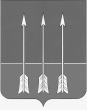 Администрациязакрытого административно-территориального образования Озерный Тверской областиП О С Т А Н О В Л Е Н И Е28.02.2024       		                                                                                    № 21О подготовке и проведении праздничных мероприятий«Здравствуй, Масленица»	В соответствии со статьей 36 Устава ЗАТО Озерный Тверской области, постановлением администрации ЗАТО Озерный от 08.11.2023 г. №122 «Об утверждении муниципальной программы ЗАТО Озерный Тверской области «Культура ЗАТО Озерный Тверской области» на 2024-2026 годы», администрация ЗАТО Озерный постановляет:	1. Провести в ЗАТО Озерный 17 марта 2024 года праздничные мероприятия «Здравствуй, Масленица».	2. Руководителю отдела культуры и спорта администрации ЗАТО Озерный Л.В. Хаповой в срок до 04.03.2024 года разработать и предоставить план (сценарий) проведения праздничного мероприятия.  	3. Организовать торговое обслуживание жителей и гостей ЗАТО Озерный при проведении праздничных мероприятий «Здравствуй, Масленица».             	4. Установить 17 марта 2024 года плату за предоставленное торговое место в местах проведения праздничных мероприятий для субъектов предпринимательства (юридические лица и индивидуальные предприниматели): - реализующих продовольственную группу товаров - 500 (Пятьсот) рублей; - реализующих непродовольственную группу товаров и (или) оказывающих развлекательные услуги - 200 (Двести) рублей. 	5. Постановление опубликовать в газете «Дни Озерного».	6. Контроль за исполнением данного постановления оставляю за собой.Глава ЗАТО Озерный	        Н.А. Яковлева